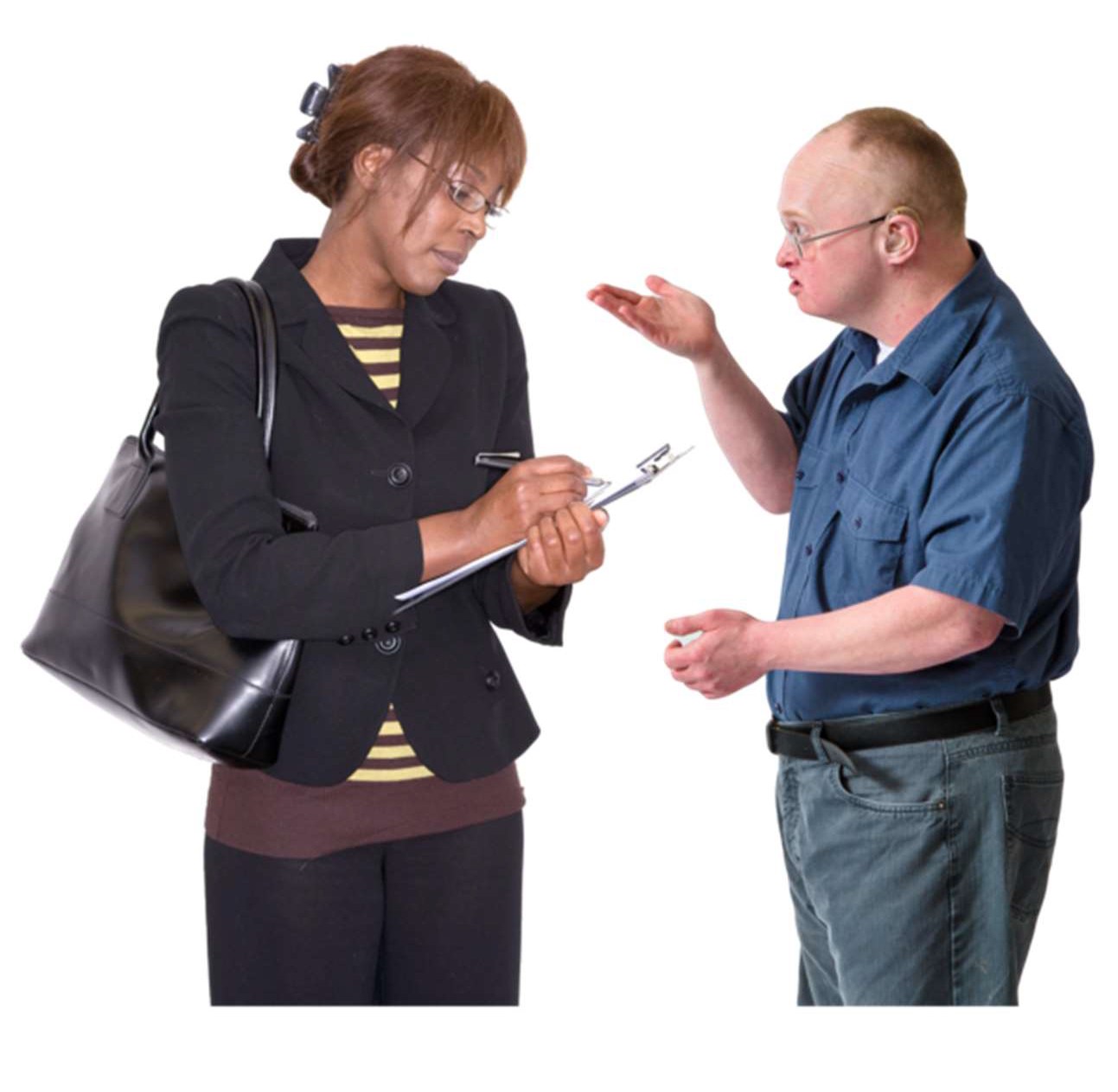 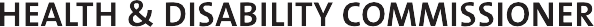 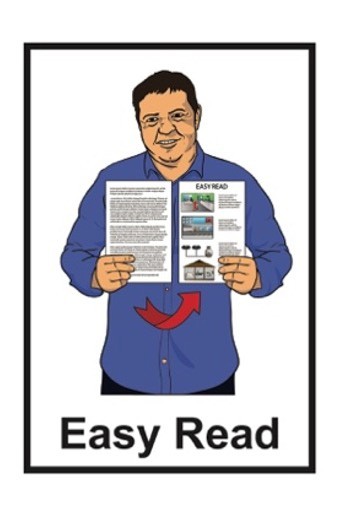 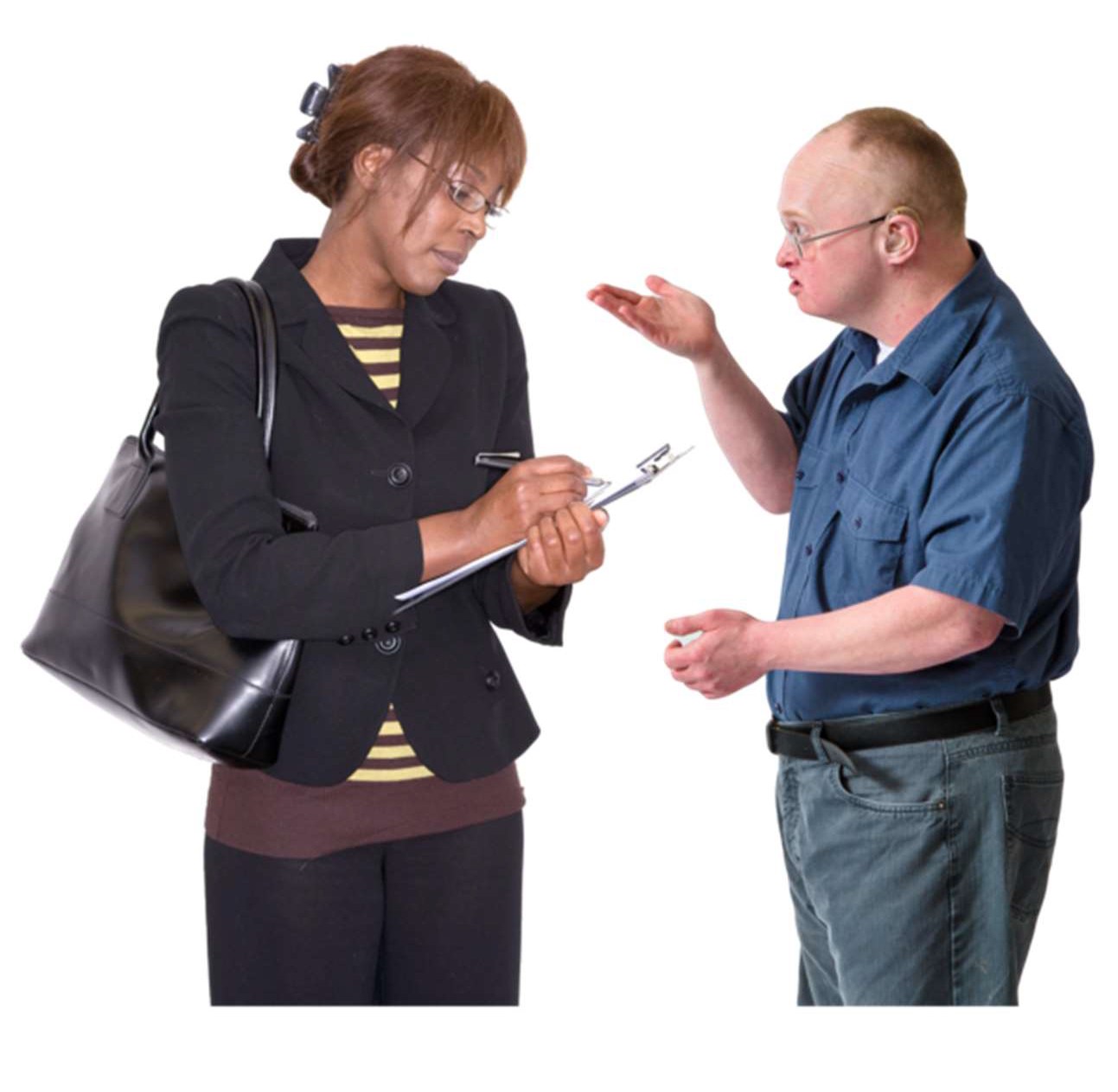 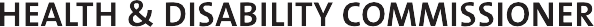 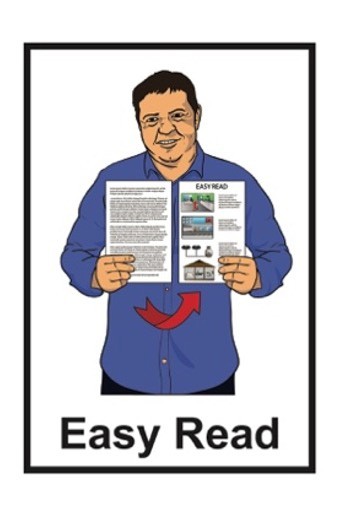 Form to make a complaint about your health or disability careThis is a long document with lots of: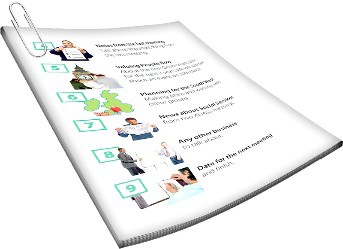 things for you to read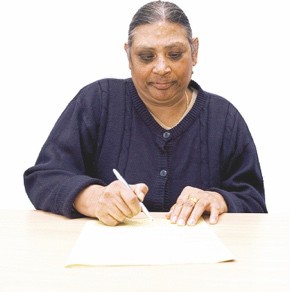 pages for you to fill in.Some things you can do to make it easier to read are: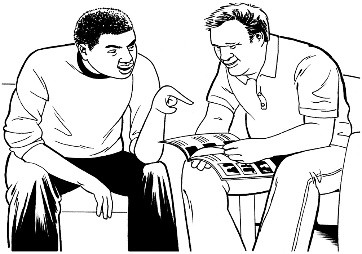 read a few pages at a timefill out a few pages at a time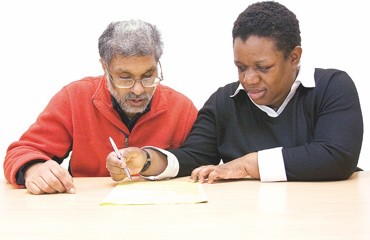 have someone support you to fill it out like a: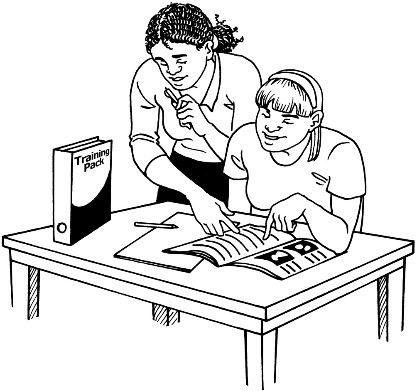 family memberfriendsupport person.Page number: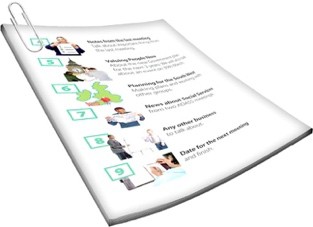 What this document is about	4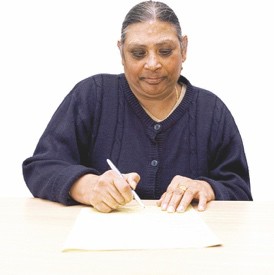 When to fill out this form	8What to do if you need assistance filling out this form	10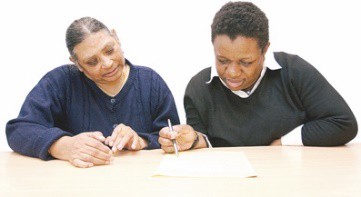         Before you start filling out this form	13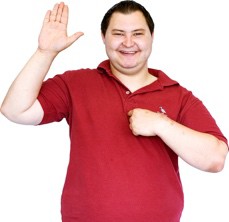 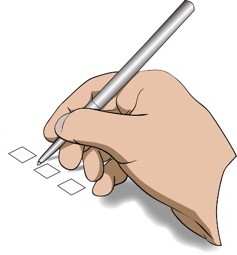 Tell us about you	18Tell us how to contact you	32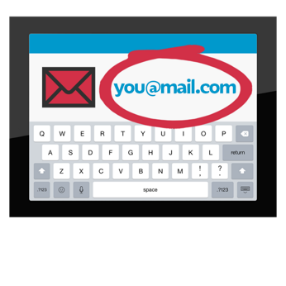 Page number: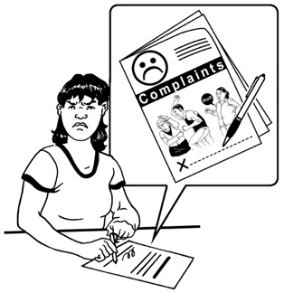 Tell us about your complaint	34     Tell us what happened	41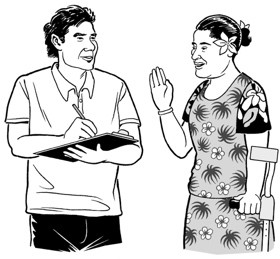 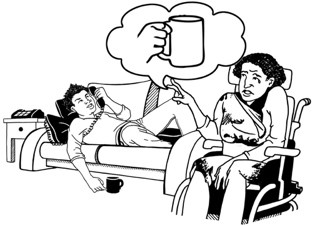 Is there anything else you need totell us about your complaint?	44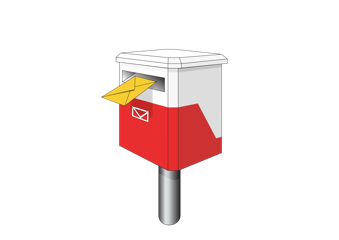 How to send this form to us	52Where to find more information	55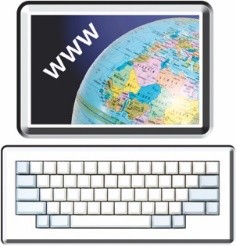 This Easy Read document is from the Health and Disability Commissioner.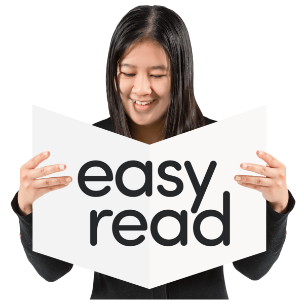 The Health and Disability Commissioner is also called the HDC.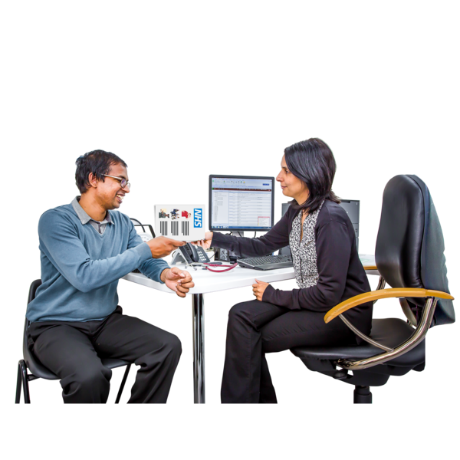 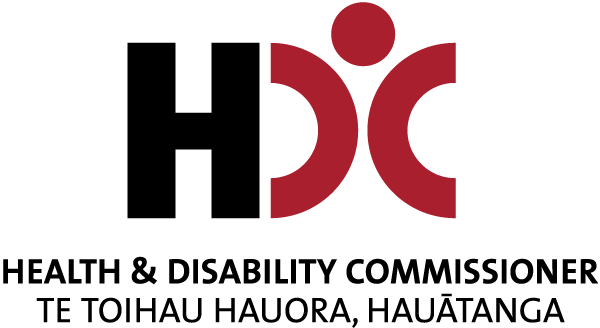 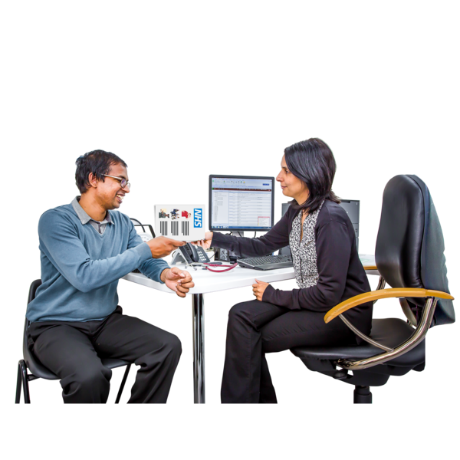 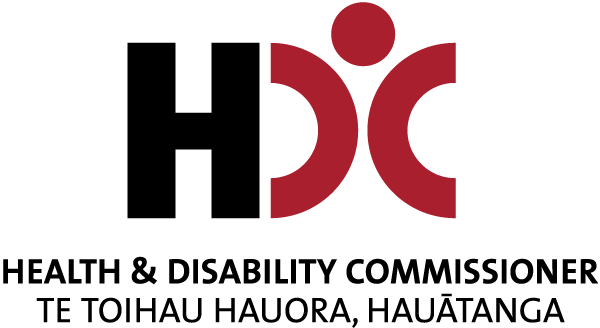 HDC looks after the rights of people who use:health services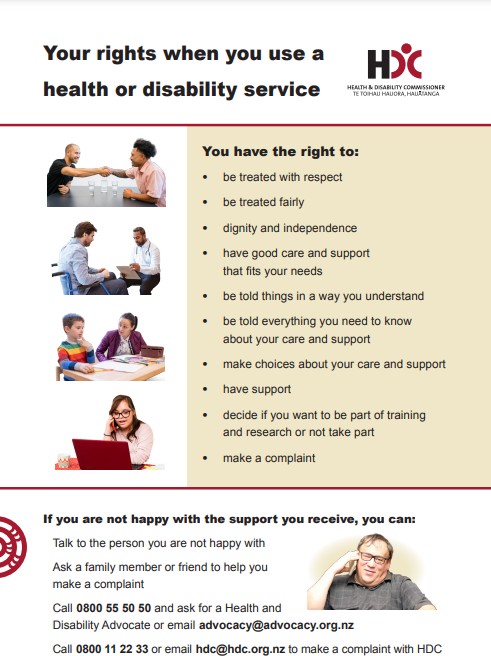 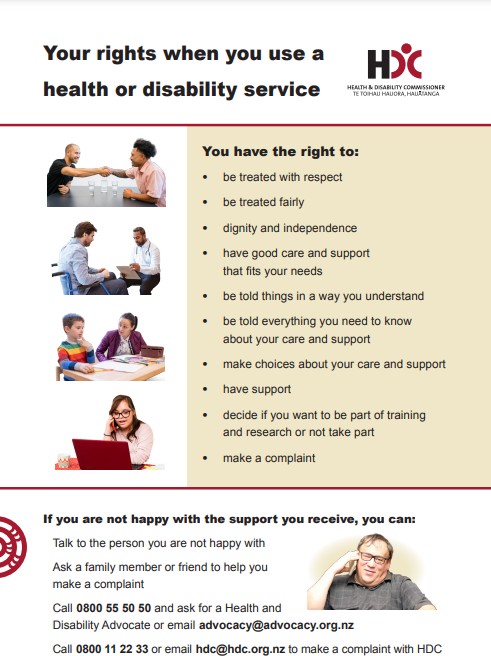 disability services.HDC protects the rights people have under the Code of Health and Disability Services Consumers’ Rights.To find more information about your rights there is an Easy Read document called: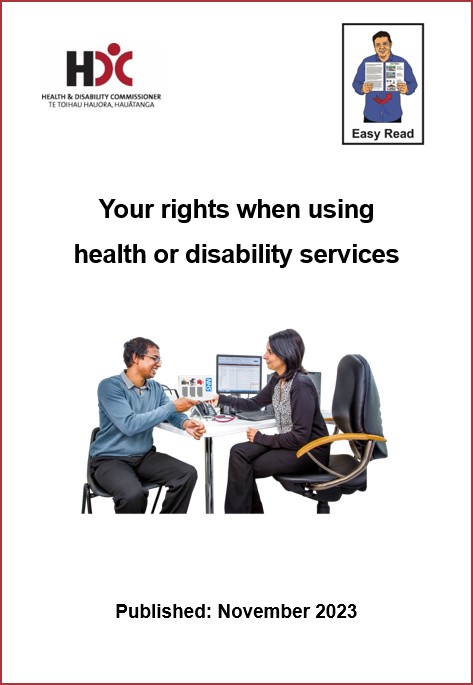 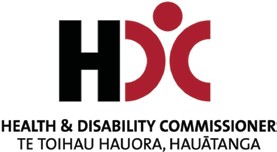 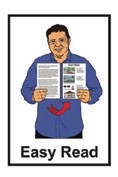 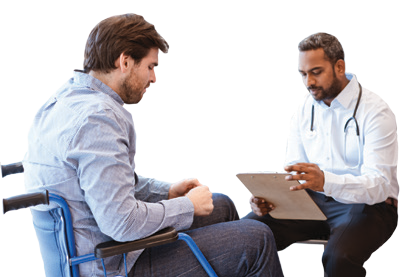 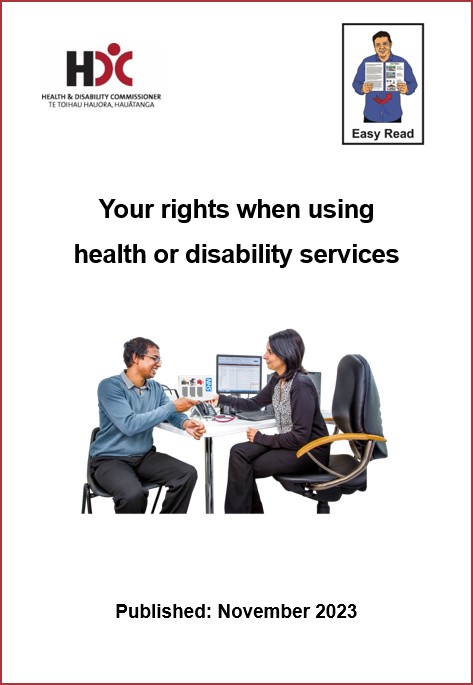 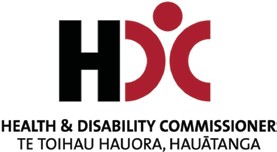 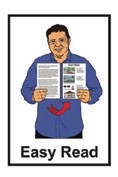 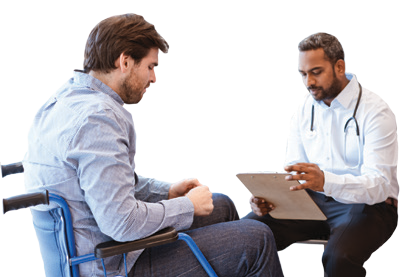 Your rights when using health or disability servicesYou can find this Easy Read document on the HDC website: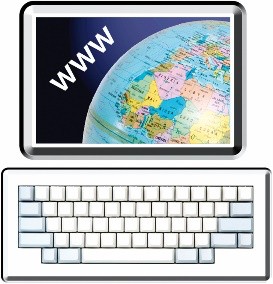 www.hdc.org.nz/your-rightsThis Easy Read document is a form that you can use if you want to make a complaint to HDC about a health or disability service.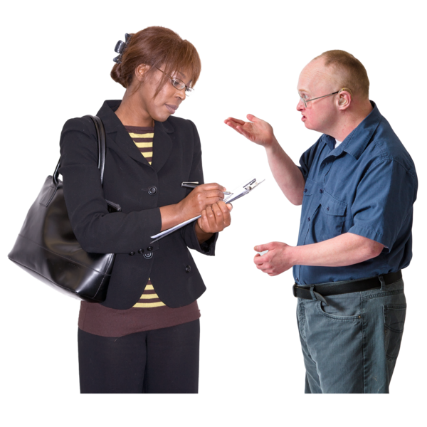 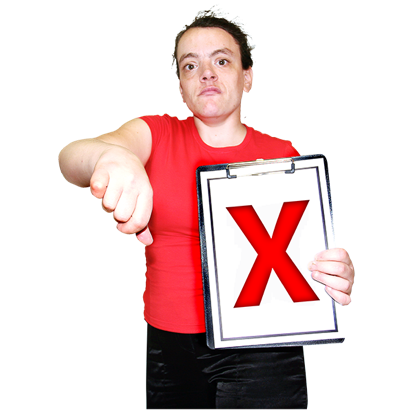 You might make a complaint if: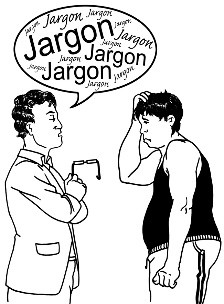 something bad happenedsomething upset you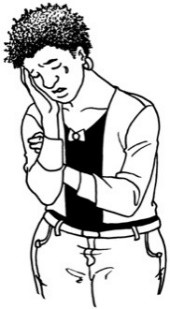 a service was not good enoughyou did not like how the service was given to you.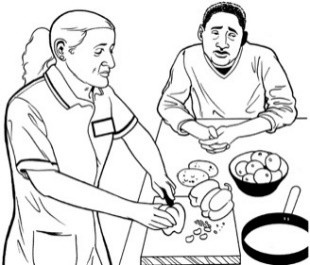 Before you complain to HDC you might want to make a complaint to: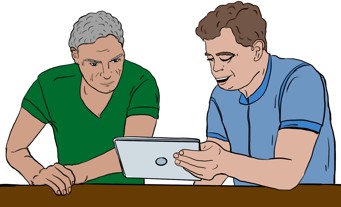 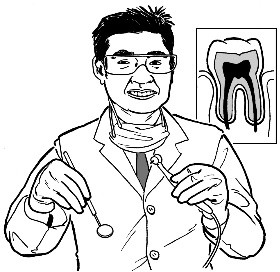 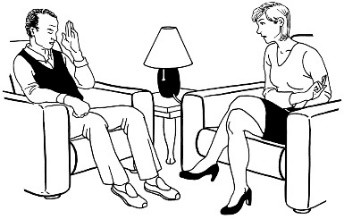 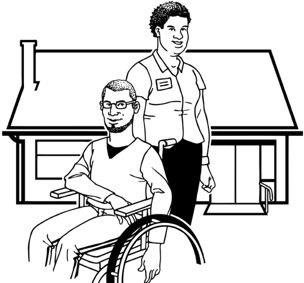 the providersomeone else.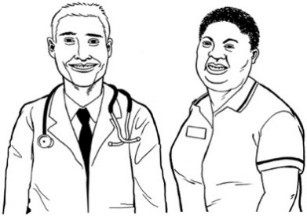 You can fill out this form when you have a complaint about a: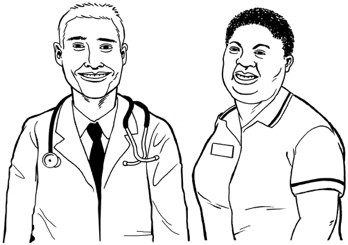 health service providerdisability service provider.You can make a complaint about a service: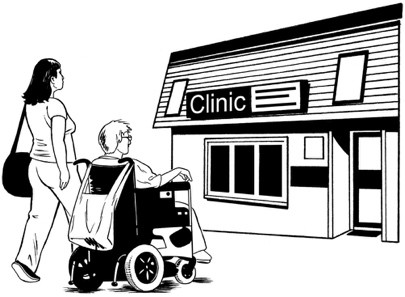 you were given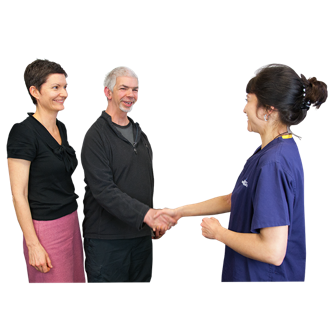 someone you know was givenyou saw someone else getting.You can use this form to make a complaint if you: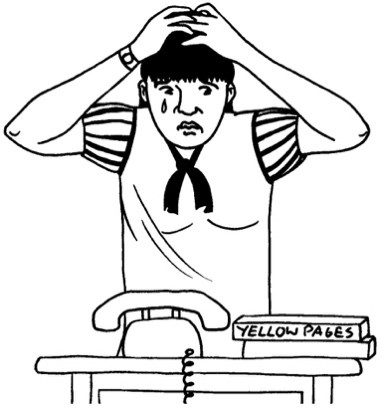 are not comfortable making a complaint directly to the providertried making a complaint to a provider but you were not happy with what they did with your complaint.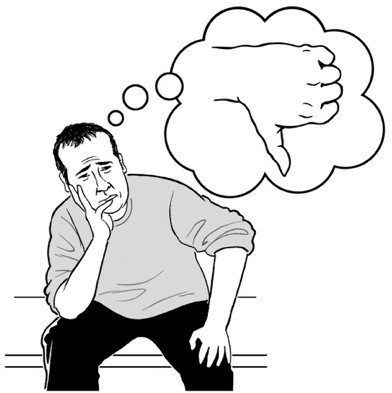 You can fill out this form in any language.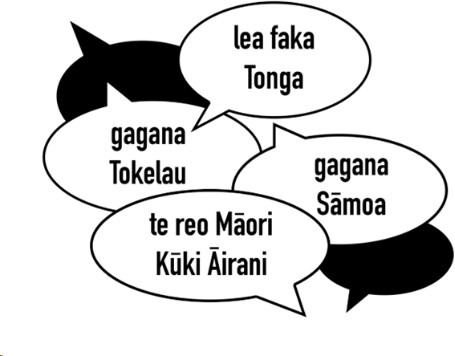 We will have what you write translated so we can understand it.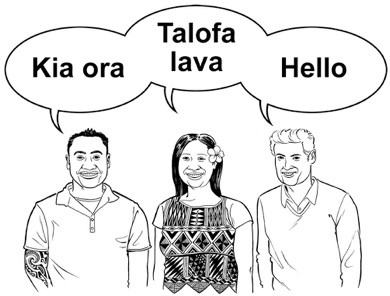 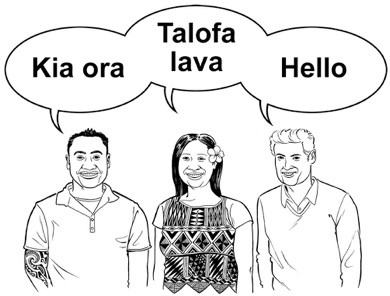 You can get an advocate to help you to: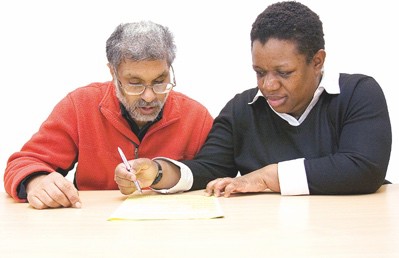 fill out this formmake a complaint to the service you have a problem with.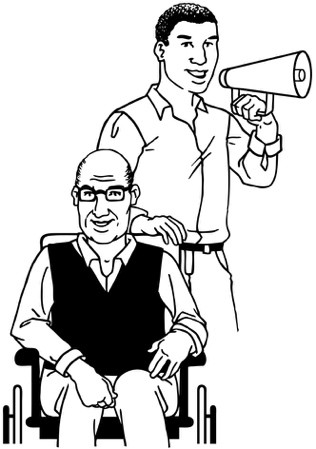 If you need an advocate you can phone us on: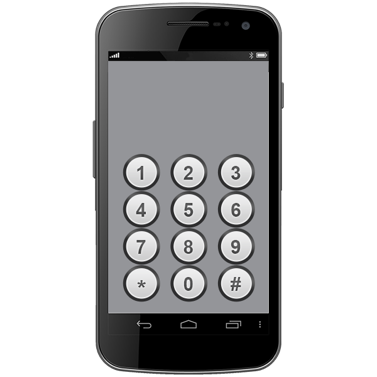 0800 555 050This number is open: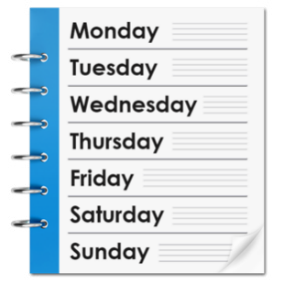 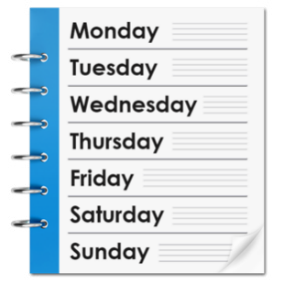 Monday to Friday8 o’clock in the morning to 6 o’clock in the evening.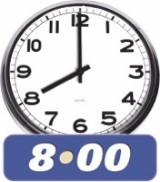 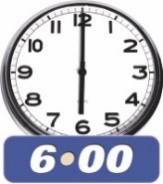 You do not need to pay any money to phone this number.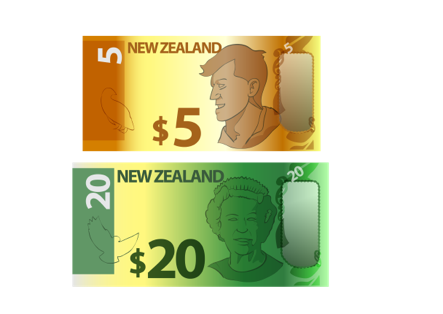 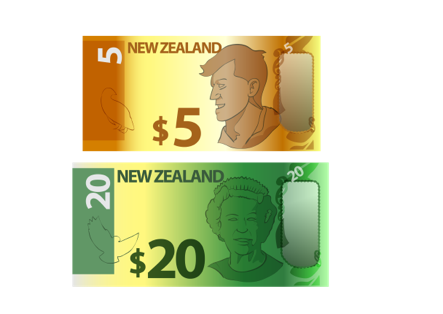 If you find it hard to use the phone, the New Zealand Relay service is for people who are: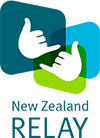 Deaf / hard of hearing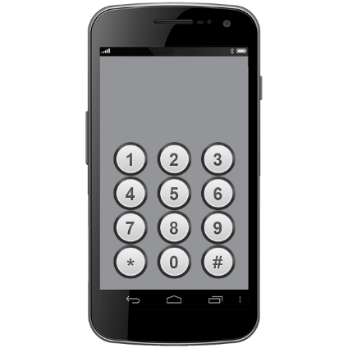 deafblindspeech impaired / find it hard to talk.You can find out more about the New Zealand Relay service at:www.nzrelay.co.nzYou can write on this form.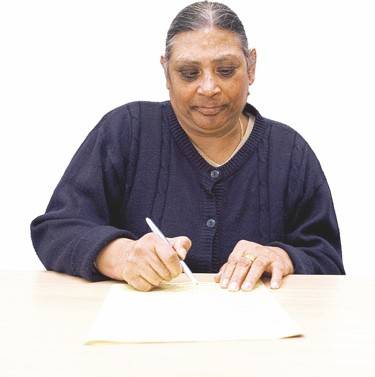 Write on dotted lines like this:..........................................................When asked to choose answers please tick boxes like this: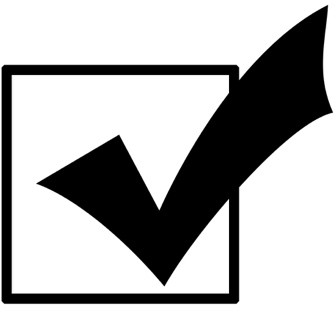 □If you see a * before a question then you must answer it.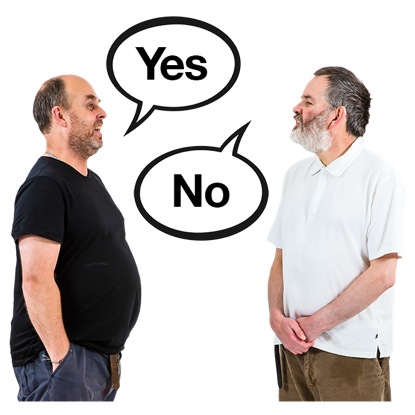 If there is no * then you can choose if you want to answer it.You can send HDC other things with this form like: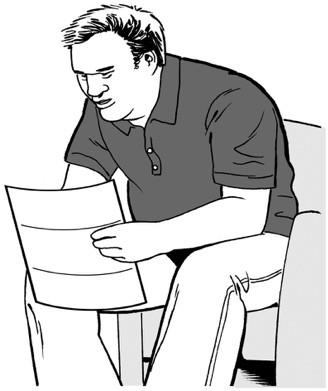 documentsletters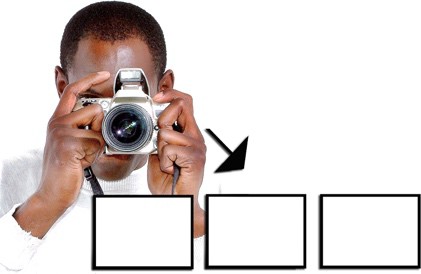 emailsphotos.We might need to talk about your complaint with the person / provider your complaint is about.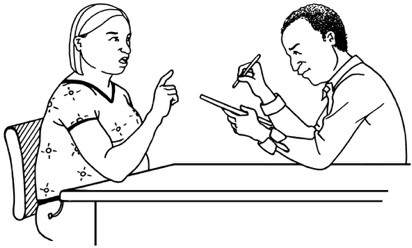 To do this we may need to send them: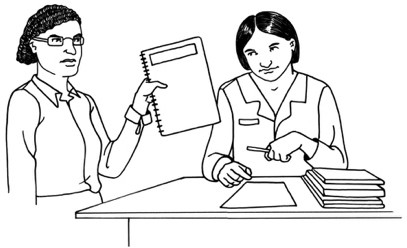 a copy of your complaint formyour health records.This is so that they know enough to be able to answer our questions.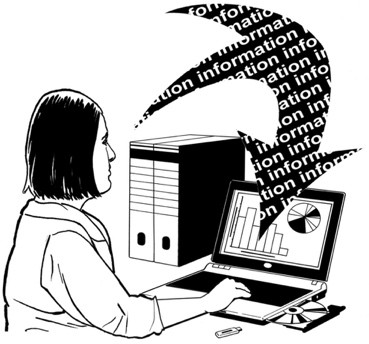 You can learn more about how we respect your privacy on this website: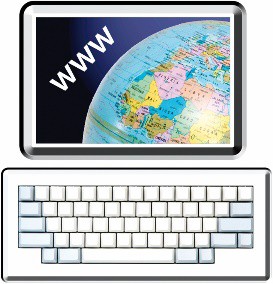 www.hdc.org.nz/privacy-statement/We treat all complaints with: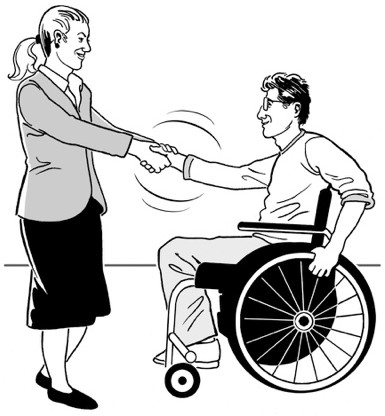 fairnessrespect.We know that if you have a complaint to make then you may be feeling: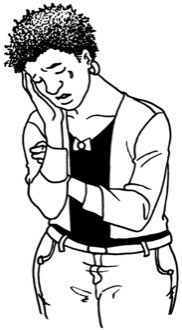 upsetangry.When talking to our staff please stay: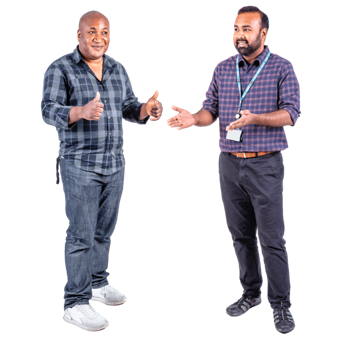 calmpolite.Please do not: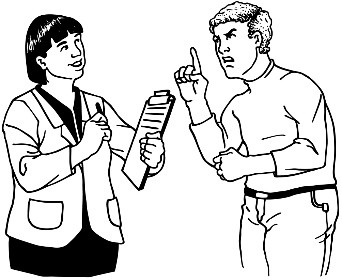 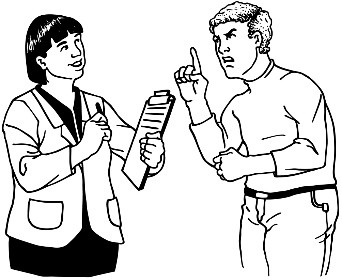 yell at HDC staffbe rude to HDC staff.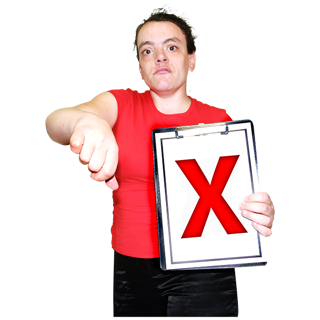 If you do not treat our staff well we may need to: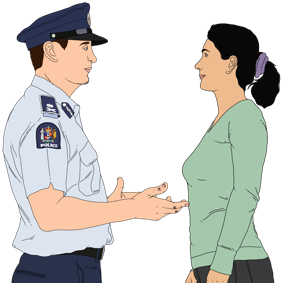 give you a warningtalk to the Policechange how you can contact our staff.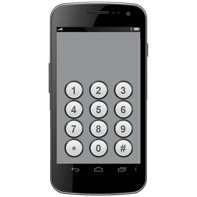 All of these things would make it more difficult for us to assist you well with your complaint.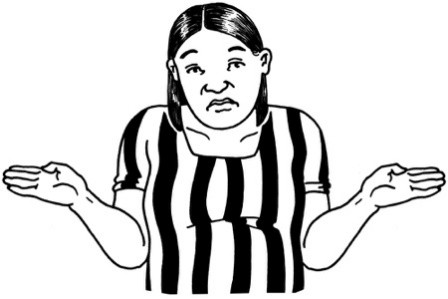 We need to know some things about you so we can understand what you need.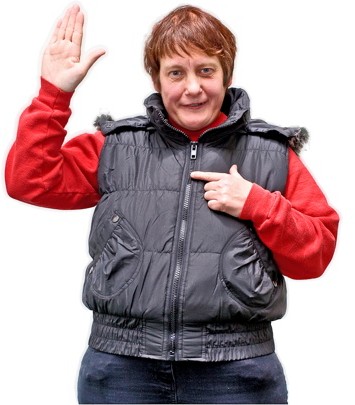 Please tell us the following:* My title is: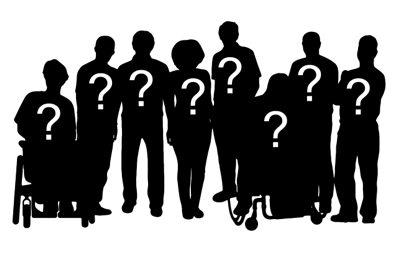 ..........................................................My first name is: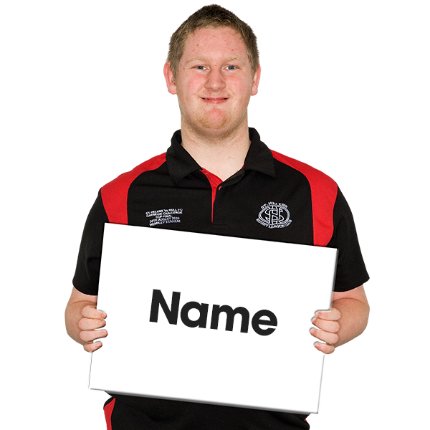 ..........................................................My last name is:..........................................................My gender is: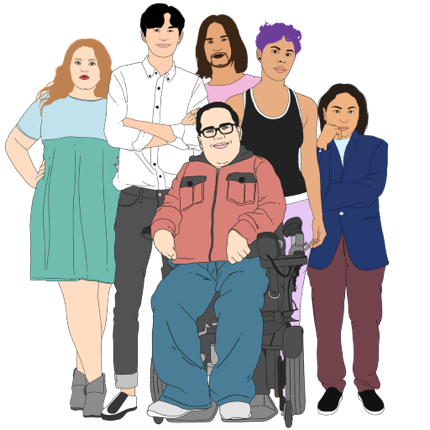 MaleFemaleOther (please write what it is):..........................................................I do not want to answerI do not know.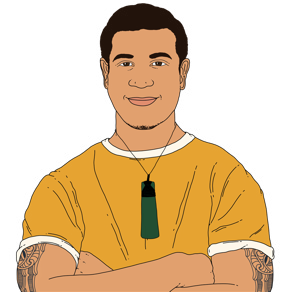 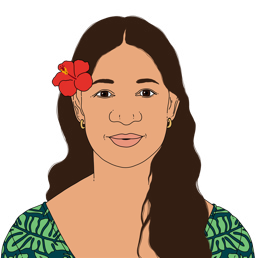 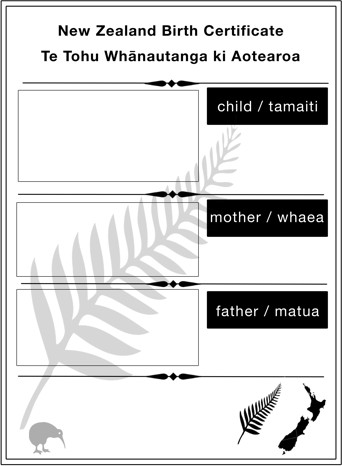 My date of birth is: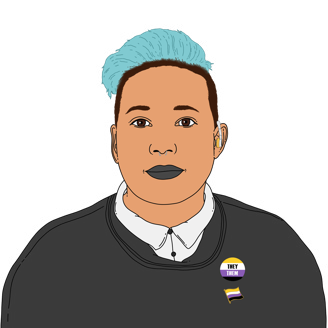 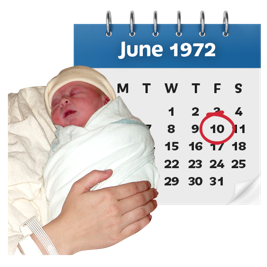 ..........................................................My age is in this group: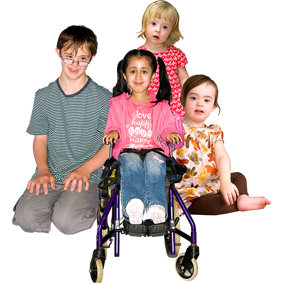 Less than 15 years          □  15 to 17 years old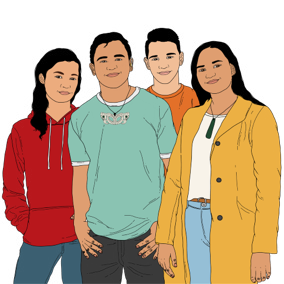 18 to 24 years old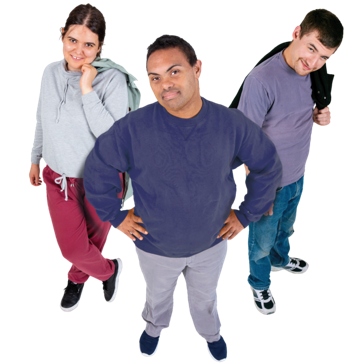 25 to 34 years old35 to 49 years old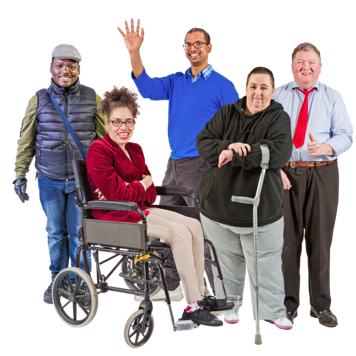 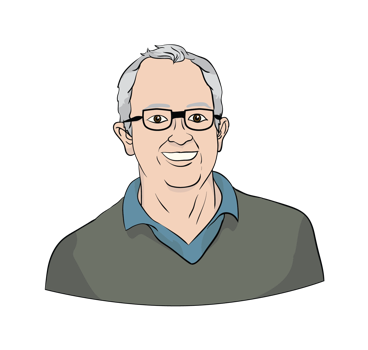 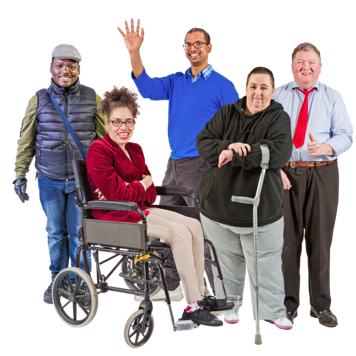 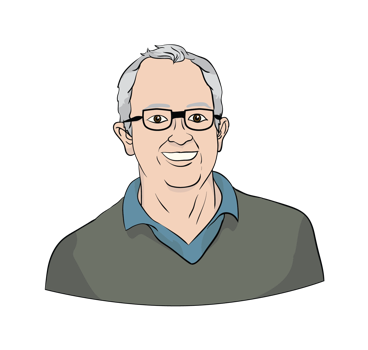 50 to 64 years old65 to 74 years old75 to 84 years old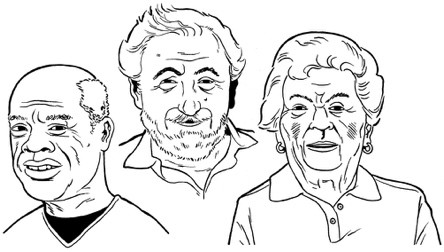 85 years old or older.If you prefer you can choose 1 of these answers if you want to: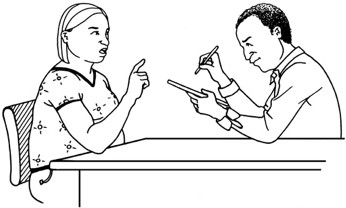 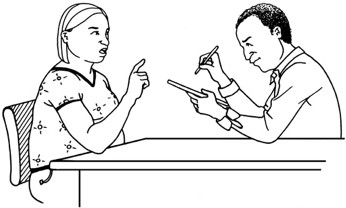 I do not want to tell you my age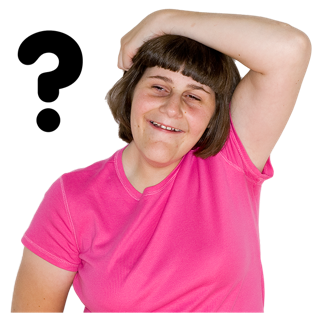 I do not know how old I am.The ethnic group I am from is:Tick all the ethnic groups you are a part of on this page / the next page.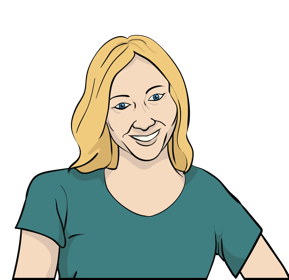 NZ European / Pākehā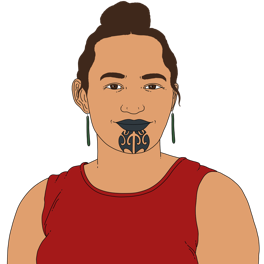 Māori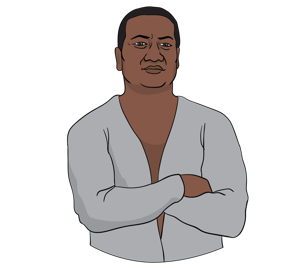 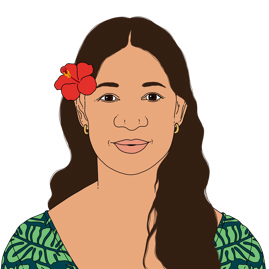 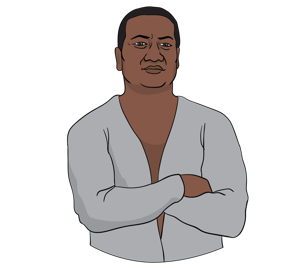 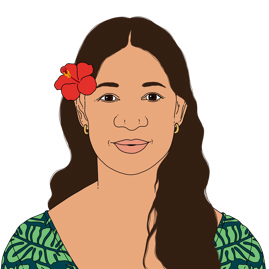 SamoanCook Islands MāoriTongan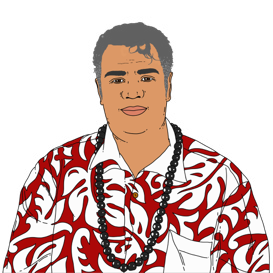 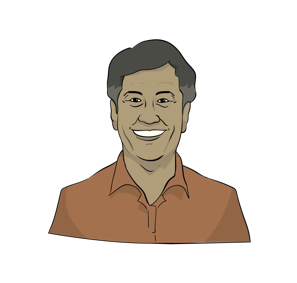 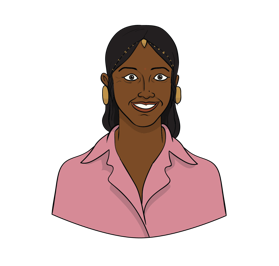 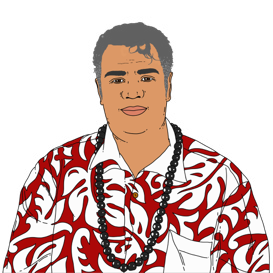 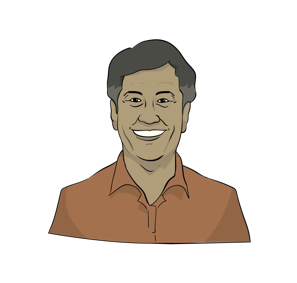 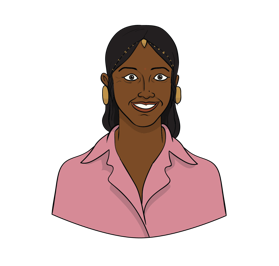 NiueanChineseIndian.I do not know my ethnic group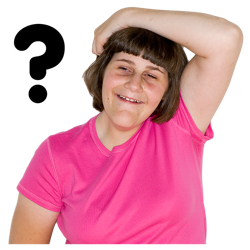 I do not want to answer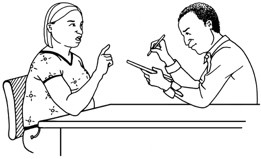 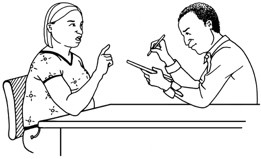 I am from this other ethnic group which I will write here: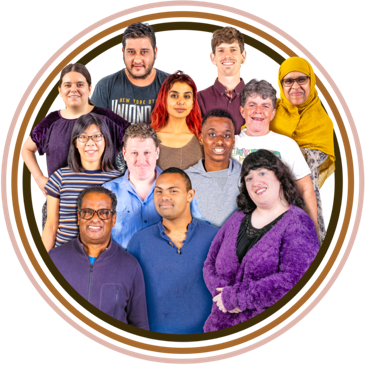 ..........................................................Do you have a disability?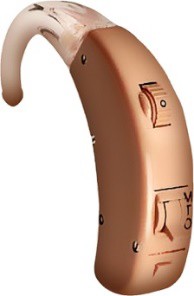 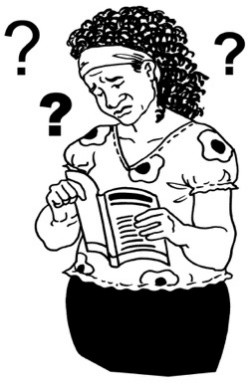 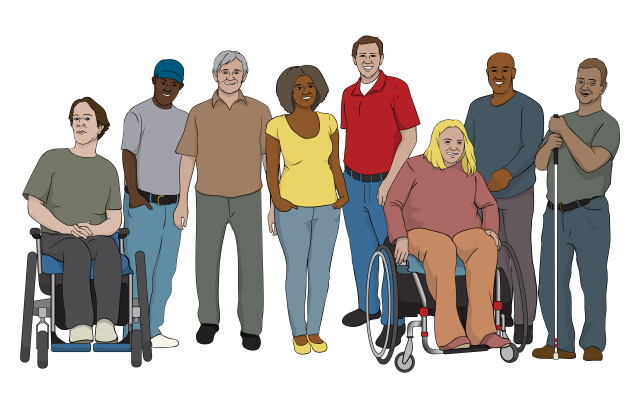 YesNoI do not want to answer.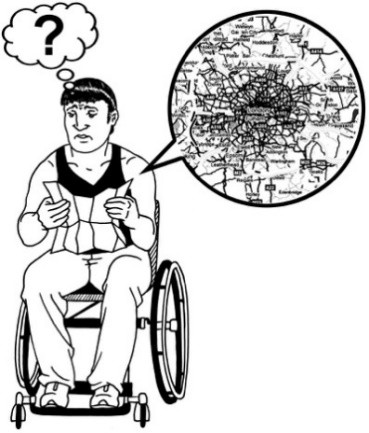 Do you need assistance with any of these?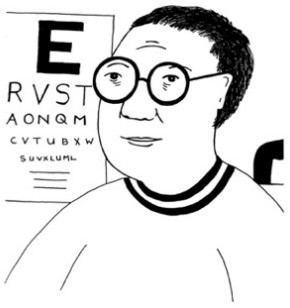 Seeing things including wearing glasses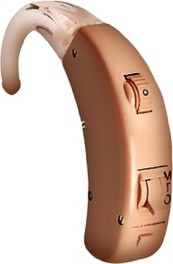 Hearing things including using a hearing aid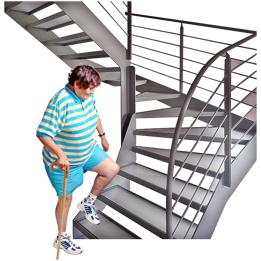 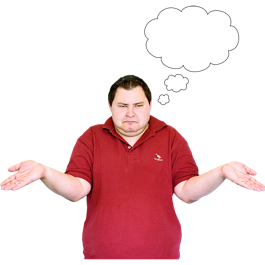 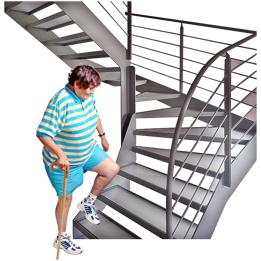 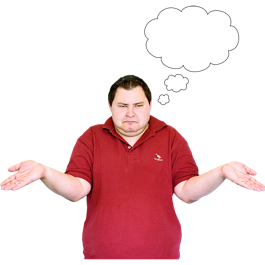 Walking / climbing stepsThinking such as remembering / concentrating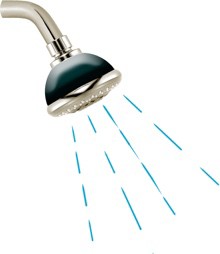 Looking after your body like keeping yourself clean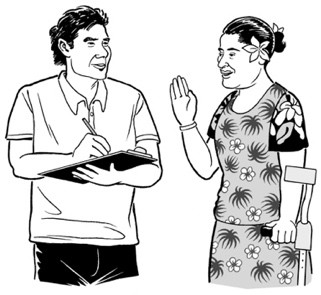 Talking to people in your own language / being understoodby others when talking.Or you might like to choose one of these options: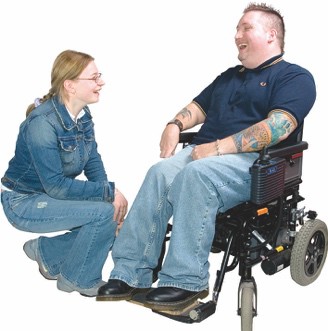 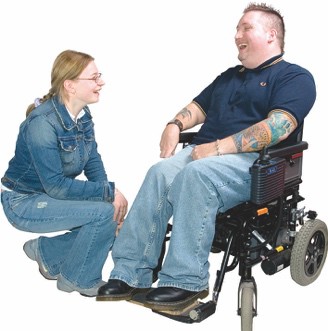 I do not need assistance with any of these thingsI do not want to answer this question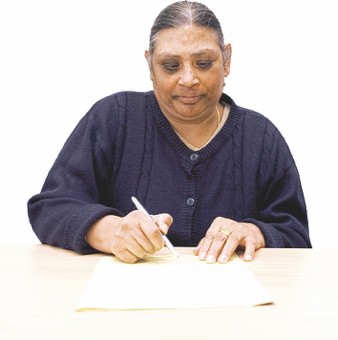 I need assistance with this other thing I will tell you abouthere:...............................................................................................................................................................................................................................................................................................................................................................................................................................................................................................................Do you have any accessibility needs?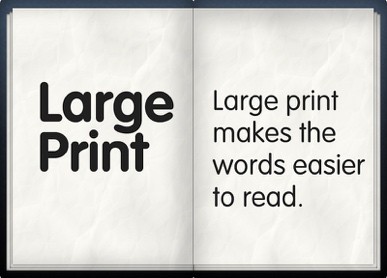 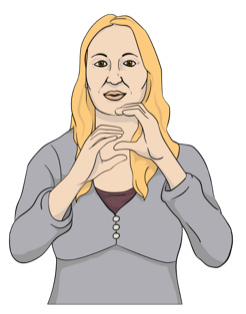 Please tick your accessibility needs on the next page.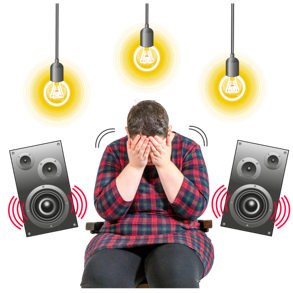 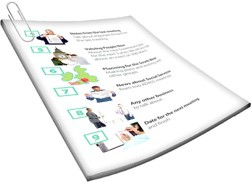 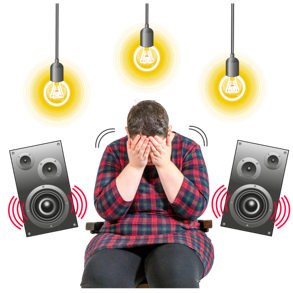 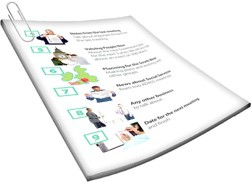 No I do not have accessibility needs like thisYes I have accessibility needs that I will tell you about here:.........................................................................................................................................................................................................................................................................................................Do you know your National Health Index number?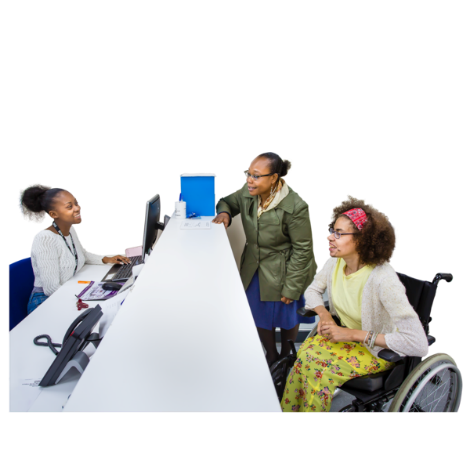 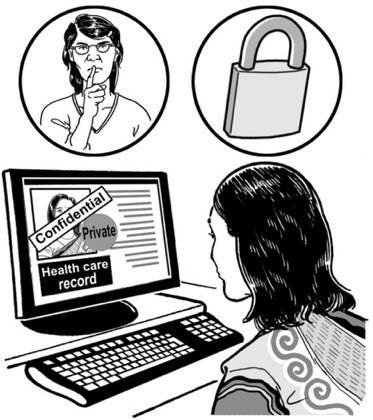 You can find your NHI number on: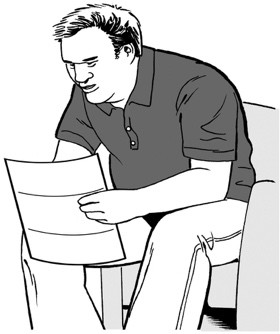 a letter from your doctora medicine prescription form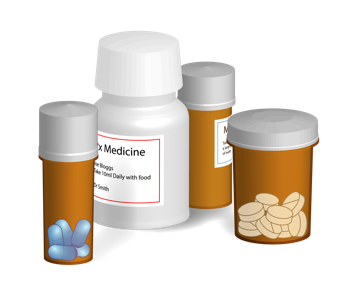 the label of your medicine.It is okay if you cannot find your NHI number because we can find it for you.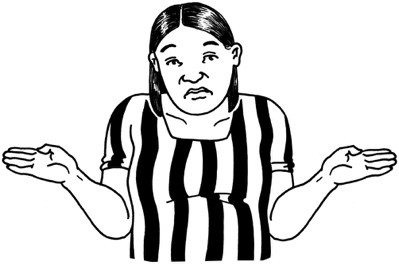 No I do not know my NHI numberYes I know my NHI number 
and it is:..........................................................Please fill out this part of the form so that we know how to contact you.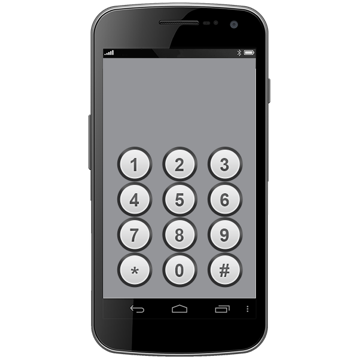 I want to be contacted by:Phone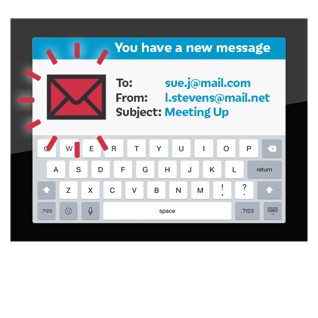 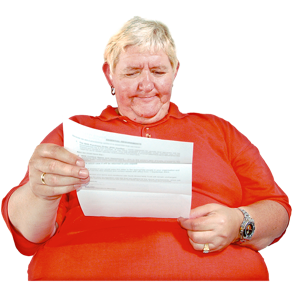 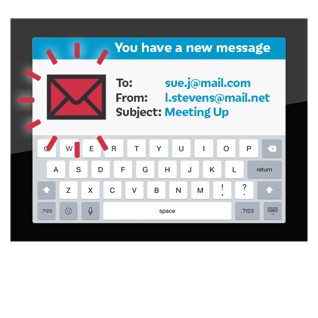 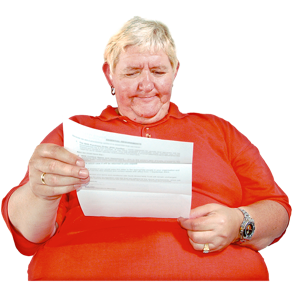 EmailA letter sent to me in the postNZ Relay Service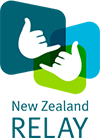 In this way I will tell you about:......................................................................................................................................................................................................My email address is:..........................................................My phone number is:..........................................................* My home address is: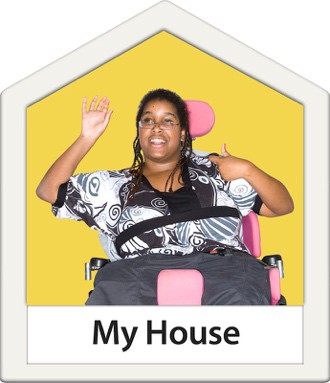 House / apartment number: ..............Street: ...............................................Suburb: .............................................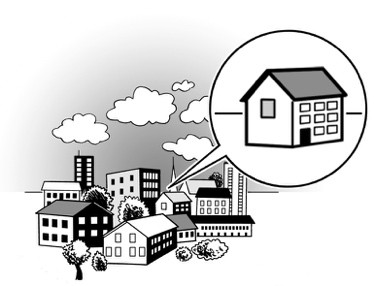 Town / city:........................................Postcode:..........................................In this section you can tell us about your complaint.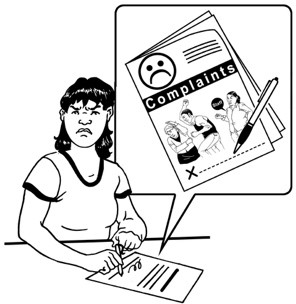 Please tell us about the health / disability service providers you have a complaint about.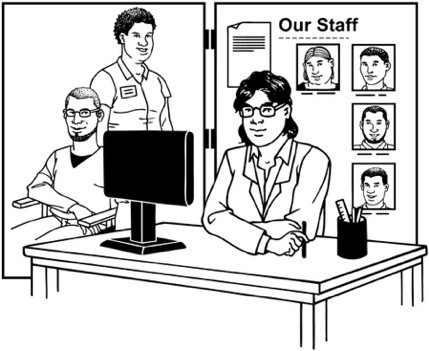 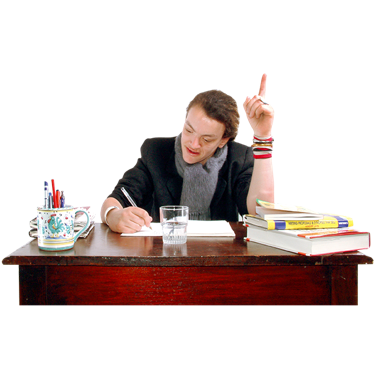 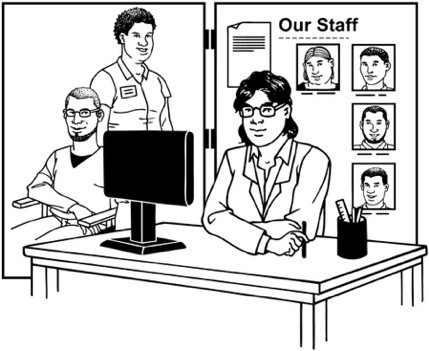 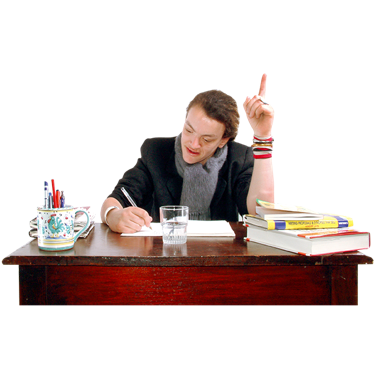 If you have lots of providers to tell us about there is a place to write more on page 40.* How many providers do you want to tell us about?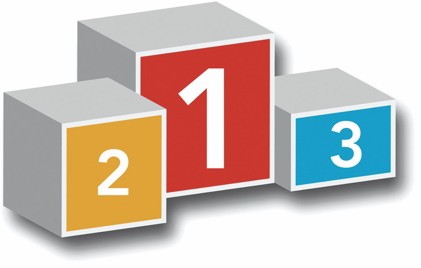 ..........................................................* The name of the health / disability service provider my complaint is about is:......................................................................................................................................................................................................What type of health / disability service provider are they?      □  Doctor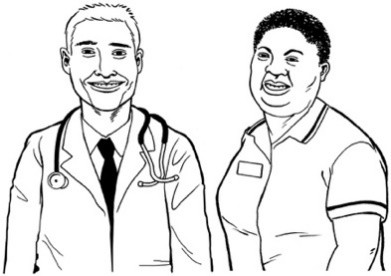 Nurse    	         □  Care home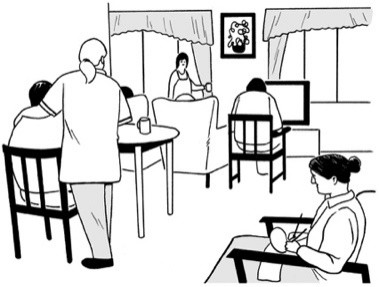 Support worker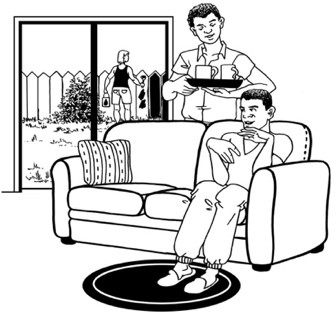 Residential disability serviceThere are more options on the next page.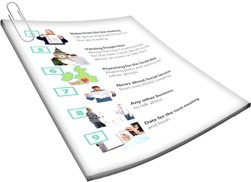 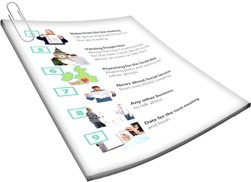 Or the provider could be one of these:Counsellor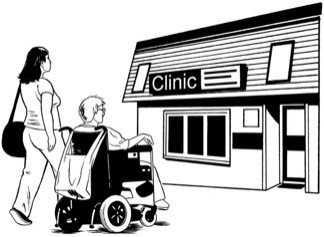 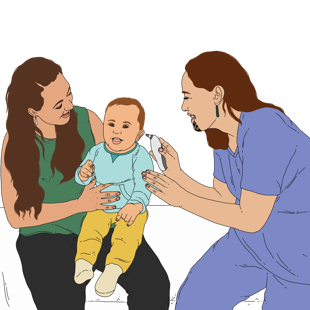 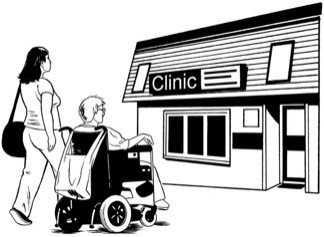 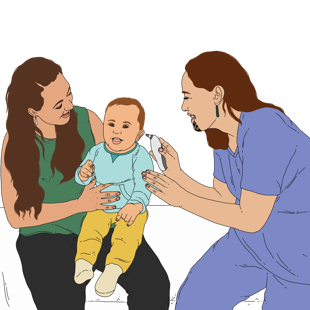 Medical centreMidwifeHospital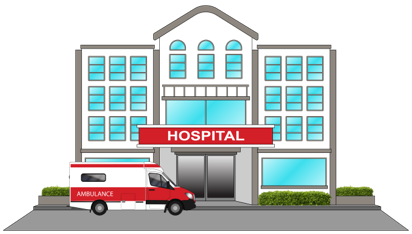 Another type of provider which I will tell you about here:...............................................................................................................................................................................................................................................................................................................................................................................................................................................................................................................Please tell us about how you spent time with the provider.* Are / were you their: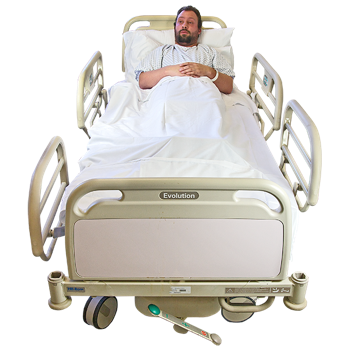 Patient / someone who got services from themEmployer / boss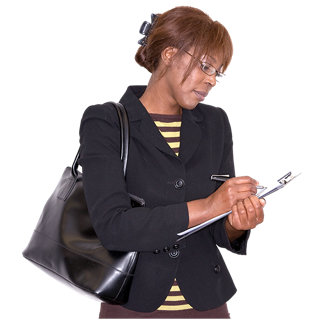 Employee / staff memberVolunteer which means you worked for them for free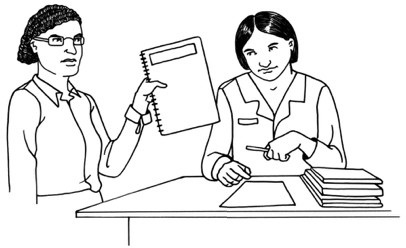 Contractor / someone who did work for them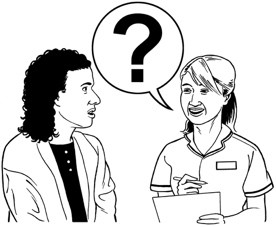 Tangata whaiora / service user.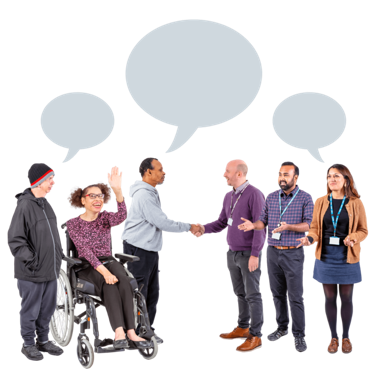 You might like to give us more information here:I spent time with the providerin this other way I will tell you about here:........................................................................................................................................................................................................................................................................................................................................................................................................................................................................................................................................................................................................................................................................................................................................................................................................................* Please tell us the address of the health / disability service provider:Building / unit number: ......................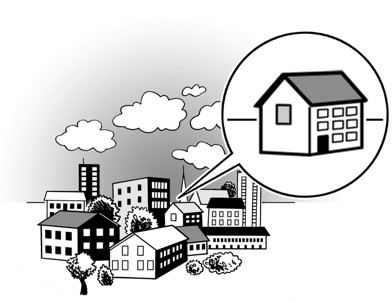 Street: ...............................................Suburb: .............................................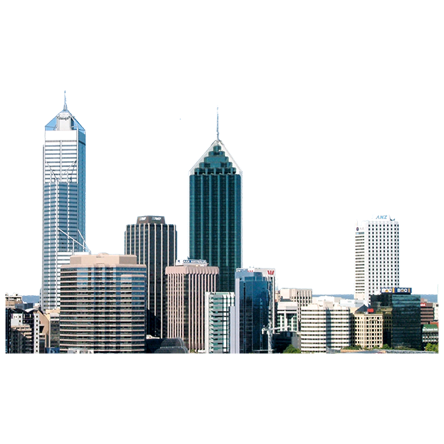 Town / city:........................................Postcode:..........................................If you have other providers you want to make a complaint about please tell us their names here: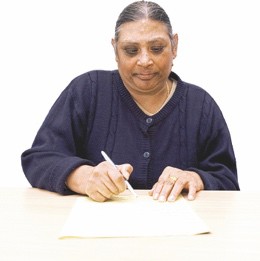 ...........................................................................................................................................................................................................................................................................................................................................................................................................................................................................................................................................................................................................................................................................................................................................................................................................................................................................................................................In this part of the form you can tell us more about what you want to make a complaint about.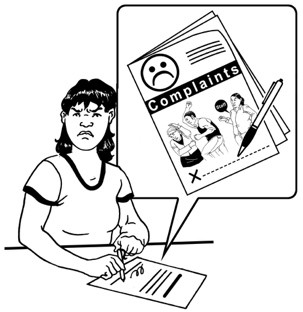 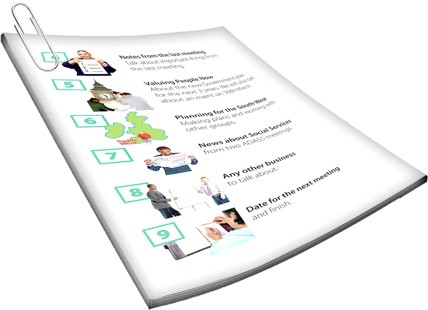 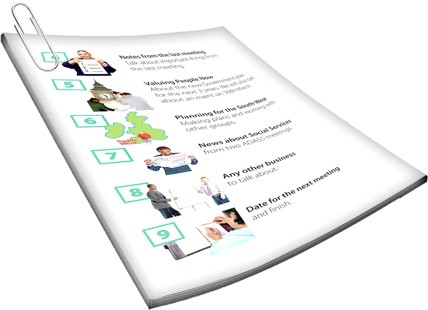 You can also attach other documents to this form for us to look at.* Please tell us about what happened with as many details as you can: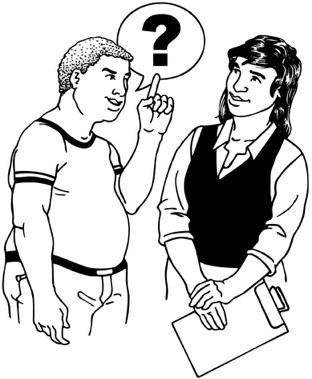 What happened?............................................................................................................................................................................................................................................................................................................................................................................................................Who did it happen to?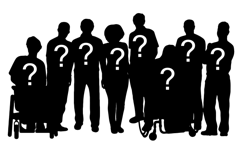 ......................................................................................................................................................................................................When did it happen including date / time?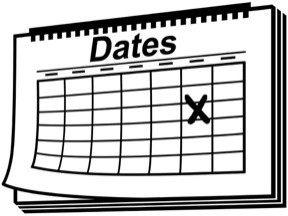 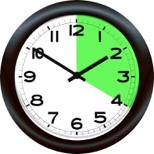 ......................................................................................................................................................................................................           Where did it happen?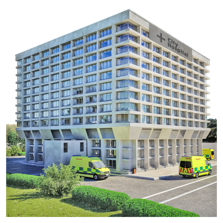 ......................................................................................................................................................................................................           Who did it?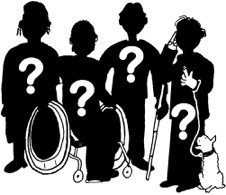 .........................................................................................................................................................................................................................................................................................................Did it happen more than 2 years ago?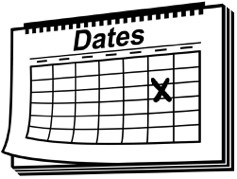     □  YesNoIf it happened more than 2 years ago please tell us why you could not complain straight away: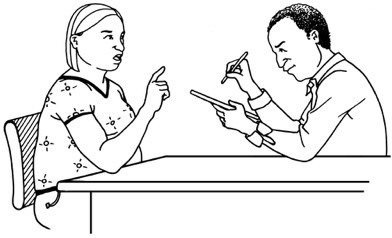 .....................................................................................................................................................................................................................................................................................................................................................................................................................................................................................................................................................................................................................................................................................................................In this section you can tell us more information about your complaint.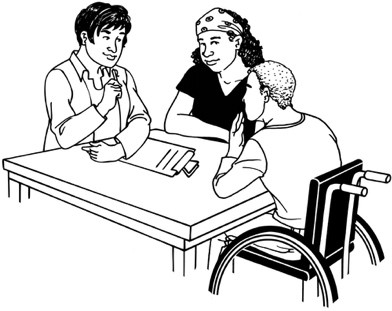 Are there other people who we can ask questions about: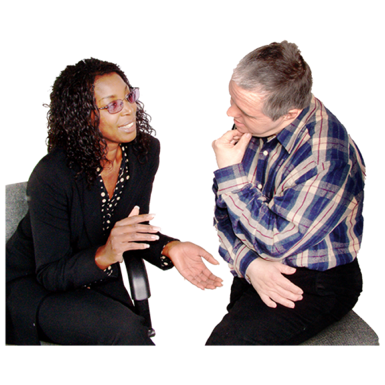 what happenedyouthe health / disability service provider?YesNoIf there are other people we can ask please tell us: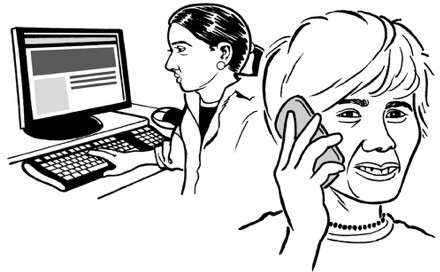 their nameshow to contact them such as a phone number / email address.Name:...................................................................................................Contact:...................................................................................................Name:...................................................................................................Contact:...................................................................................................Please tell us about why you are making the complaint including: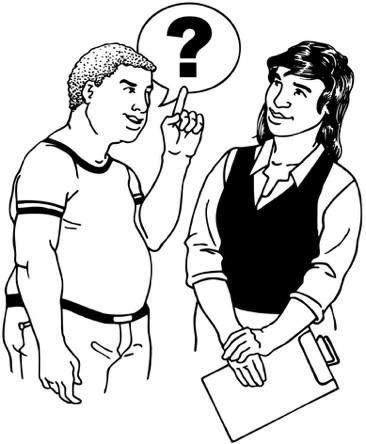 how you want this complaint to make things better for youwhat you want to see happen after making this complaint............................................................................................................................................................................................................................................................................................................................................................................................................................................................................................................................................................................................................................................................................................................................................................................................................................................................................................................................Have you talked to the health / disability service provider to make this complaint to them?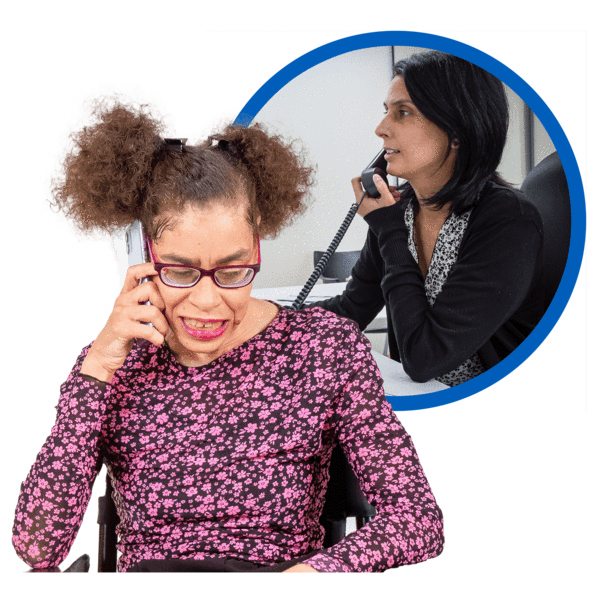 YesNoIf you have please tell us what happened:.....................................................................................................................................................................................................................................................................................................................................................................................................................................................................................................................................................................................................................................................................................................................If you have any documents from when you made the complaint to the provider you can attach them to this form.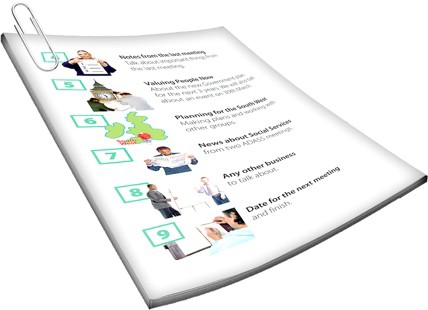 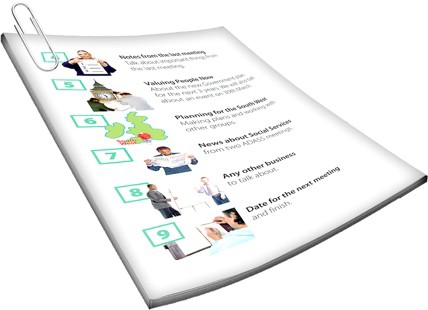 These documents could be: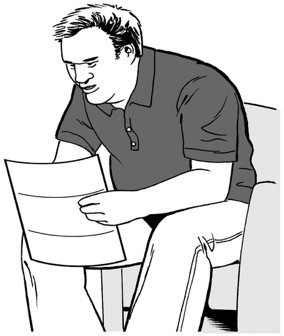 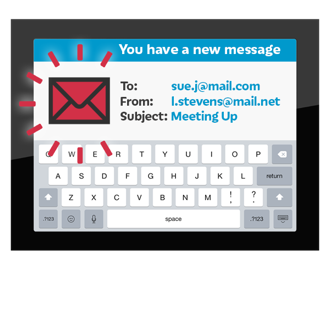 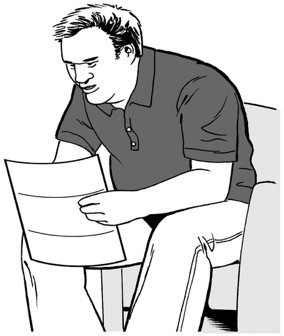 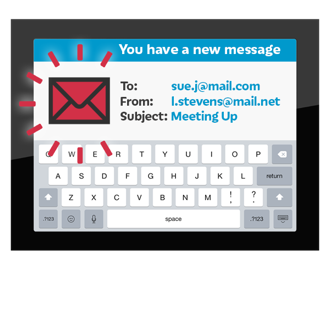 emailslettersmeeting notes.If you have not made the complaint to them please tell us why not: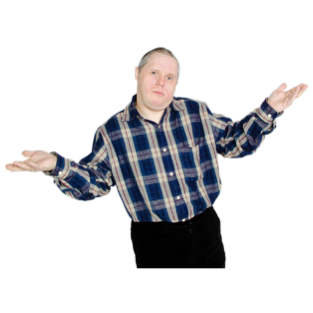 ............................................................................................................................................................................................................................................................................................................................................................................................................Have you asked the Nationwide Health and Disability Advocacy Service to assist you with this complaint?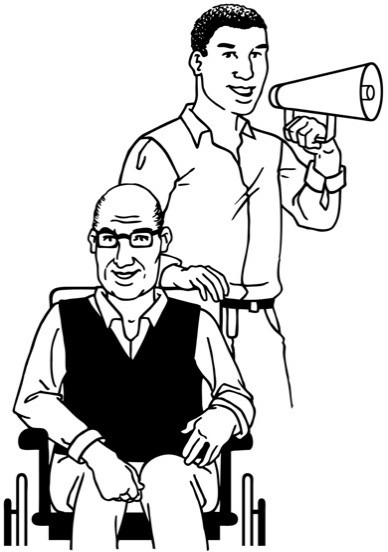 YesNoIf you have please tell us what happened:.....................................................................................................................................................................................................................................................................................................................................................................................................................................................................................................................................................................................................................................................................................................................If you have any documents from when the Advocacy Service assisted you please attach them to this form.These documents could be:emailslettersmeeting notes.If you have not asked the Advocacy Service for assistance please tell us why not: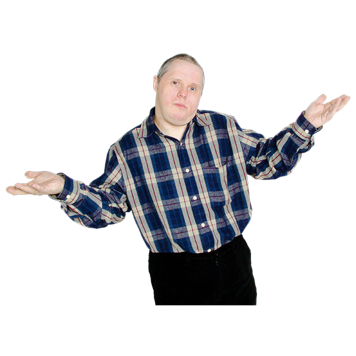 ............................................................................................................................................................................................................................................................................................................................................................................................................Have you made this complaint to another place such as: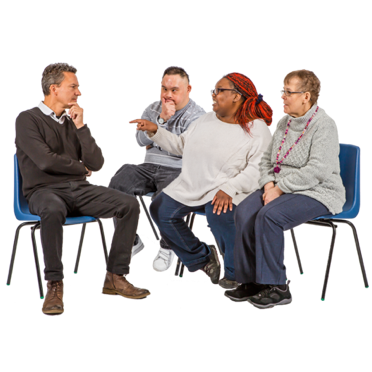 ACCthe Human Rights Commission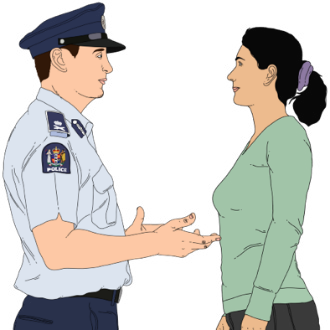 the Privacy Commissionerthe Police?YesNoIf you have please tell us what happened:.........................................................................................................................................................................................................................................................................................................You can send this form to us: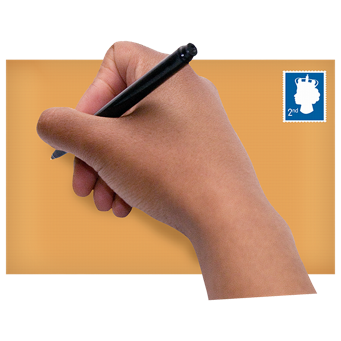 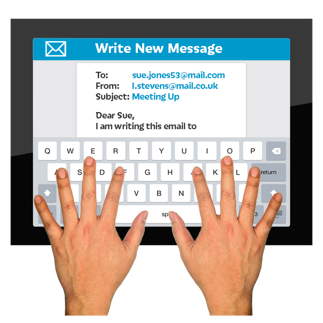 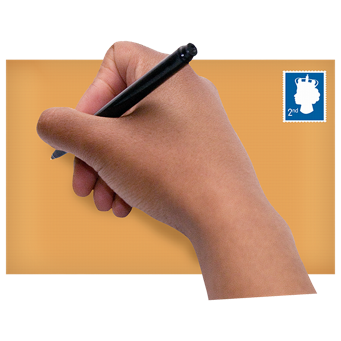 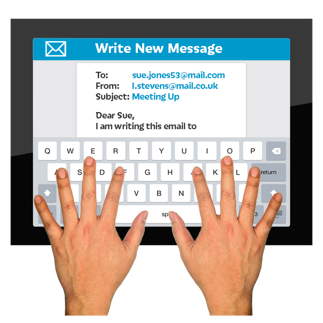 in an envelope in the postas an electronic document by email.Our postal address is: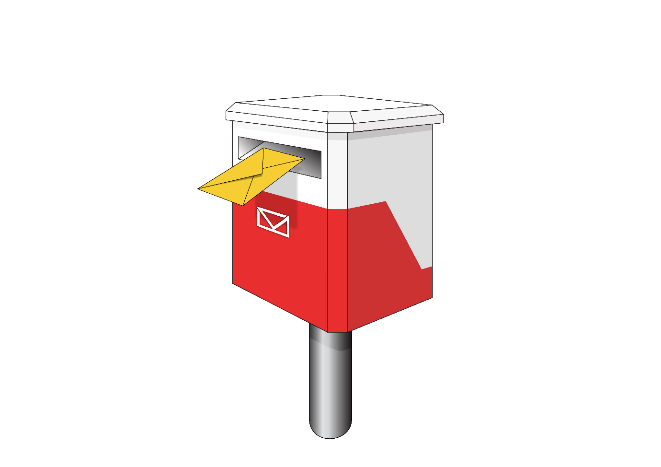 Health & Disability Commissioner PO Box 1791Auckland 1140Our email address is: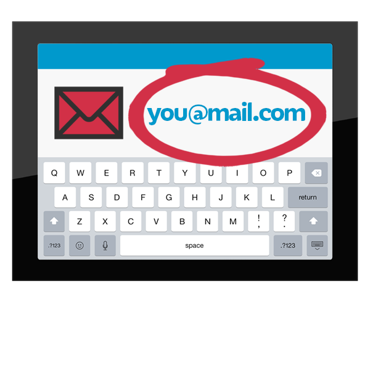 hdc@hdc.org.nzIf you use New Zealand Sign Language which is also called NZSL you can send in your complaint by video.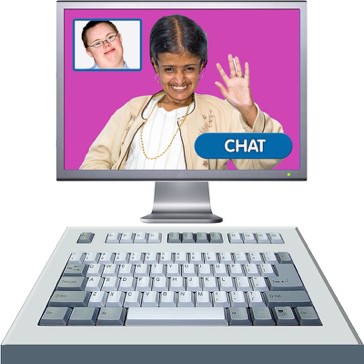 You can record an NZSL video and email it to us.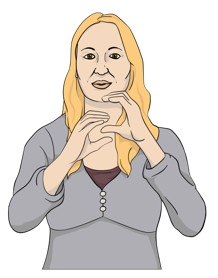 We will get your video translated.Please email the video to this email address:hdc@hdc.org.nzYou can also use the Seeflowservice to contact us.You can learn more about Seeflow at this website:www.seeflow.co.nzYou can find more information about the HDC on our website: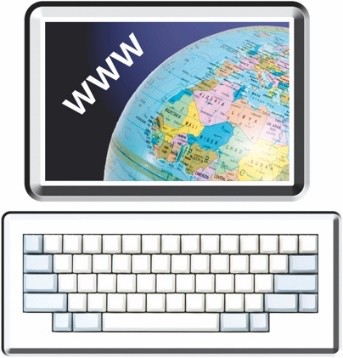 www.hdc.org.nzIf you have any questions you can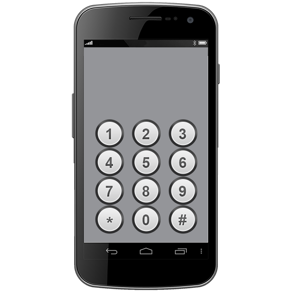 phone us on:0800 11 22 33This phone number is open:Monday to Friday8 o’clock in the morning to 6 o’clock in the evening.If you find it hard to use the phone the New Zealand Relay service is for people who are:Deaf / hard of hearing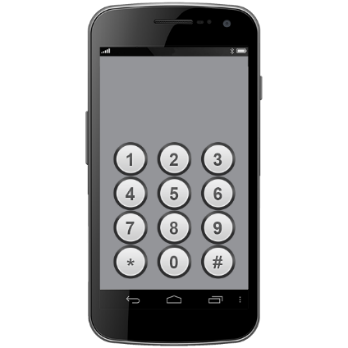 deafblindspeech impaired / find it hard to talk.You can find out more about the New Zealand Relay service at:www.nzrelay.co.nz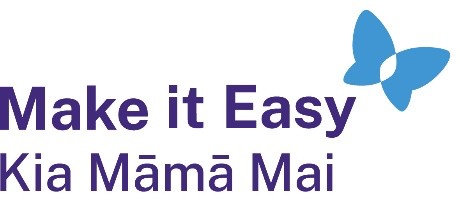 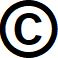 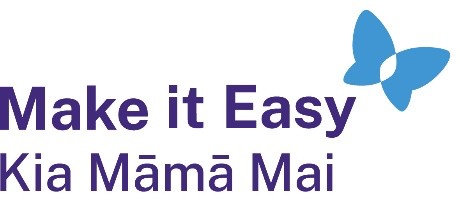 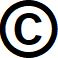 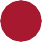 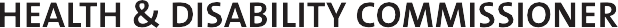 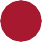 Published: December 2023